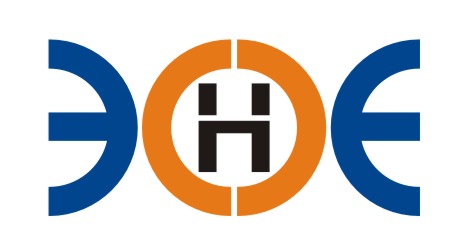 НЕКОММЕРЧЕСКОЕ ПАРТНЕРСТВО«ЭКСПЕРТНЫЕ ОРГАНИЗАЦИИ ЭЛЕКТРОЭНЕРГЕТИКИ»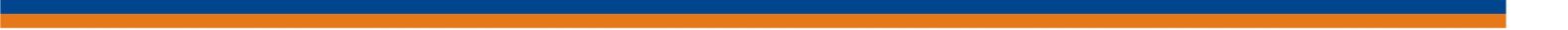 ПРОТОКОЛ № 03/2017-ЭС заседания Экспертного Совета Некоммерческого партнерства «Экспертные организации электроэнергетики»(далее – Партнерство)Санкт-Петербург «07» февраля 2017 г.	Начало заседания: 11.00 часов ПРИСУТСТВОВАЛИ 6 из 9 членов Экспертного Совета:Заир-Бек Андрей Измаилович - Президент;Рысс-Березарк Сергей Алексеевич;Зыков Андрей Владимирович;Лаппо Василий Иванович;Любо Игорь Александрович;Монахов Михаил Алексеевич;Юденков Дмитрий Юрьевич - секретарь заседания.Кворум имеетсяПовестка дня:О добровольном выходе из состава Партнерства ООО «Энергостройпроект».О замене Свидетельства о допуске ООО «Электрощит-Монтаж».1. По первому вопросу повестки дня: слушали Юденкова Д.Ю., который доложил на основании предоставленного заявления о добровольном выходе, исключить из членов Партнерства следующую организацию:Решили: исключить из членов Партнерства ООО «Энергостройпроект».Итоги голосования: принято единогласно.2. По второму вопросу повестки дня: слушали Юденкова Д.Ю., который предложил, на основании предоставленного заявления о замене свидетельства о допуске к работам по подготовке проектной документации, которые оказывают влияние на безопасность объектов капитального строительства, в связи с изменением перечня видов работ, заменить Свидетельство о допуске следующей организации:Решили: заменить Свидетельство о допуске указанной организации.Итоги голосования: принято единогласно.Президент Партнерства 		_____________________		А.И. Заир-Бек Секретарь                                        _____________________	  Д.Ю.  Юденков№ п/пНаименованиеИННОГРННомер и начало действия  выданного свидетельства1.ООО «Энергостройпроект»78203136131089847036003Свидетельство № 0291-024-01/2009-СРО-П-080 от 18.03.2013 г.№п/пНаименованиеИННОГРННомер и начало действия ранее выданного Свидетельства1.ООО «Электрощит-Монтаж»78394164111099847044417Свидетельство № 0306-048-02/2009-СРО-П-080 от 12.11.2013 г.